АКТпгт Тужа05.04.2017 г.Основание проведения проверки: пункт 1 раздела 2 плана работы Контрольно-счетной комиссии Тужинского района на 2017 год, утверждённого распоряжением председателя Контрольно-счетной комиссии от 29.12.2016 № 6.Председателем контрольно-счетной комиссии Тужинского района Таймаровым А.С. совместно с заместителем прокурора Тужинского района Рябовым А.Ю. в администрации Тужинского муниципального района проведена проверка сохранности и эффективности использования муниципального имущества, полученных доходов от его использования и расходов на его содержание в 2015-2016 г.г.                                                                       Проверка начата: 20.03.2017                                                                        окончена:             05.04.2017В ходе проверки были использованы документы федерального, регионального, муниципального уровня по указанной тематике.Проверкой установлено, что основными нормативными актами по сохранности и использованию объектов имущественной казны Тужинского муниципального района являются:Положение об имущественной казне, утверждённое решением районной Думы от 03.06.2009 № 40/340;Положение об управлении и распоряжении имуществом муниципального образования Тужинский муниципальный район, утверждённое решением Тужинской районной Думы от 25.10.2012 № 21/158;Программа управления муниципальным имуществом на 2014-2018 годы, утверждённая постановлением администрации Тужинского муниципального района от 11.10.2013 № 536;Программа приватизации муниципального имущества муниципального образования Тужинский муниципальный район Кировской области на 2015 год, утверждённая решением Тужинской районной Думы от 12.12.2014 № 49/334;Программа приватизации муниципального имущества муниципального образования Тужинский муниципальный район Кировской области на 2016 год, утверждённая решением Тужинской районной Думы от 14.12.2015 № 67/411;Методика расчета годовой арендной платы за пользование муниципальным имуществом, утверждённая постановлением администрации Тужинского муниципального района от 09.10.2013 № 518;Положение о порядке определения размера арендной платы, а также порядке, условиях и сроках внесения арендной платы за использование земельных участков, находящихся в собственности муниципального образования Тужинской муниципальный район Кировской области, утверждённое постановлением администрации Тужинского муниципального района от 10.06.2014 № 248;Порядок определения цены продажи земельных участков, находящихся в собственности муниципального образования Тужинский муниципальный район Кировской области, утверждённый постановлением администрации Тужинского муниципального района от 25.08.2015 № 300;Порядок проведения проверок использования муниципального имущества муниципального образования Тужинской муниципальный район Кировской области, утверждённый постановлением администрации Тужинского муниципального района от 23.03.2016 № 75;Реестр муниципальной имущественной казны муниципального образования Тужинский муниципальный район, утверждённый главой Тужинского муниципального района 31.01.2017 года.Сохранность и эффективность использования имущественной казны.Сохранность и содержание имущественной казны обеспечивает администрация муниципального образования. Средства на обеспечение сохранности и содержание объектов имущественной казны, в том числе на их оценку и страхование, предусматриваются в Программе по управлению муниципальным имуществом и соответственно в бюджете муниципального района на очередной финансовый год.Согласно реестру в имущественной казне по состоянию на 01.01.2017 года числится 243 объекта, из них 183 объекта движимого имущества и 60 объектов недвижимого имущества.По данным бухгалтерского учета в имущественной казне числится движимое и недвижимое имущество балансовой стоимостью - 74 982 719 рублей:движимое имущество – 1 144 008 рублей;недвижимое имущество - 73 838 711 рублей.По реестру имущественной казны числится имущество балансовой стоимостью - 74 982 719 рублей:движимое имущество – 1 144 008 рублей;недвижимое имущество – 73 838 711 рублей.Ошибок при заполнении карт учёта муниципального имущества не установлено.На 01.01.2017 года заключено 17 договоров аренды нежилых помещений, на общую площадь – 497,5 кв.м.Переданные в аренду нежилые помещения используются:319,5 кв. м – под служебные кабинеты;103,7 кв. м - под стоянки автомобилей;11 кв. м - под торговлю;20,0 кв.м. - ПАО междугородной и международной электрической связи «Ростелеком»;41,3 кв. м. - Федеральное государственное унитарное предприятие «Российская телевизионная и радиовещательная сеть»;2 кв. м – Публичное акционерное общество «Сбербанк России».При проверке договоров аренды имущества установлено, что часть договоров заключается вновь, а к остальным договорам заключены дополнительные соглашения о продлении аренды.Арендная плата рассчитана по методике, утвержденной постановлением администрации района от 09.10.2013 № 518.В нарушение части 9, статьи 17.1. Федерального закона от 26.07.2006 № 135-ФЗ, по истечении срока договора аренды, при заключении такого договора на новый срок, размер арендной платы по договорам аренды:с ОАО «Кировэнергосбыт» (ОАО «Энергосбыт Плюс») от 31.05.2013 года № 1486;с ОАО «Волга Телеком» (ПАО междугородной и международной электрической связи «Ростелеком») от 01.02.2010года определён без оценки рыночной стоимости объекта, проводимой в соответствии с законодательством, регулирующим оценочную деятельность в Российской Федерации.В нарушение пункта 1.1.1.1. Договора аренды №44 от 19.10.2009 с ООО «Кулинар», арендатор использует нежилое помещение с 9 до 10 часов, а не с 10 до 11 часов, как указано в Договоре.Решением Тужинской районной Думы от 26.12.2016 № 7/48 межрайонной ИФНС России № 5 по Кировской области передано по договору безвозмездного пользования нежилое помещение общей площадью 18,2 кв. м., расположенное по адресу: пгт Тужа, ул. Горького, д.5 и входящее в состав здания администрации, принадлежащего муниципальному образованию Тужинский муниципальный район на праве собственности.Данное решение влечёт за собой недопоступление средств в бюджет муниципального района в 2017 году в сумме 35,2 тыс. рублей.Постановлением администрации Тужинского муниципального района от 27.02.2015 № 99 утверждён график проведения проверок эффективности использования муниципального имущества (недвижимого и движимого) комиссией по использованию муниципального имущества Тужинского муниципального района в 2015 году.В соответствии с графиком проведены 23 проверки.План проведения проверок использования муниципального имущества муниципального образования Тужинский муниципальный район Кировской области в 2016 году утверждён постановлением администрации района от 31.03.2016 № 83.В соответствии с планом проведено 5 проверок.Проверками выявлено:-движимое и недвижимое имущество, подлежащее списанию;-ранее неучтённое имущество;-неиспользуемое имущество;-безхозяйное имущество;-передача основных средств другому учреждению без оформления документов.По результатам проверок списаны:-здание ФАП, д. Машкино;-здание сельсовета (ДК), д. Коврижата;-сарай тесовой, д. Коврижата;-здание котельной, д. Васькино;-труба, д. Васькино;-здание сушилки для белья, пгт Тужа, ул. Набережная, 17.По результатам инвентаризации бесхозяйного имущества, находящегося на территории Тужинского района, в казну поступили:квартиры № 1, № 2, д. Покста, ул. Центральная, д. 43, общей балансовой стоимостью 300 000 рублей.Отчёты по проверкам использования муниципального имущества ежегодно выкладываются на сайте администрации Тужинского муниципального района.В 2015-2016 г.г. принято в имущественную казну недвижимое имущество:помещение гаражного бокса № 1001 пгт Тужа, ул. Свободы, д. 14, балансовой стоимостью 192 014 рублей;квартиры № 1, № 2, № 3, № 4 пгт Тужа, ул. Энтузиастов, д. 9, общей балансовой стоимостью 2 865 720 рублей;квартиры № 1, № 2, № 3, № 4 пгт Тужа, ул. Энтузиастов, д. 11, общей балансовой стоимостью 2 826 316 рублей;квартиры № 1, № 2, № 3, № 4 пгт Тужа, ул. Энтузиастов, д. 19, общей балансовой стоимостью 2 605 200 рублей;квартира № 2 пгт Тужа, ул. Победы, д. 26, балансовой стоимостью 651 300 рублей;здание сельсовета (ДК), д. Коврижата, балансовой стоимостью 149 588 рублей;сарай тесовой, д. Коврижата, балансовой стоимостью 5 540 рублей;квартиры № 1, № 2 пгт Тужа, ул. Свободы, д. 11, общей балансовой стоимостью 300 тыс. рублей (постановление от 11.09.2015 № 318);квартиры № 1, № 2, д. Покста, ул. Центральная, д. 43, общей балансовой стоимостью 300 000 рублей, (постановление от 23.08.2016 № 257, как безхозяйное).движимое имущество:автомобиль УАЗ 3741-210, балансовой стоимостью 124 775 рублей (изъято из хозяйственного ведения МУП «Тужинское АТП», постановление от 10.09.2015 № 315).В 2015-2016 г.г. выбыло из имущественной казны:недвижимое имущество:здание ФАП д. Вынур, балансовой стоимостью 93 496 рублей, (продано - постановление от 14.03.2016 № 69);нежилое здание д. Васькино, балансовой стоимостью 4 374 424 рубля, (продано - постановление от 28.06.2016 № 200, договор купли-продажи от 04.07.2016 № 148);здание котельной д. Васькино, балансовой стоимостью 1 688 803 рубля, (списано – постановление от 24.05.2016 № 157);труба д. Васькино, балансовой стоимостью 64 814 рублей, (списано – постановление от 24.05.2016 № 157);здание ФАП д. Машкино, балансовой стоимостью 292 195 рублей, (списано – постановление от 20.12.2016 № 391);здание сельсовета (ДК) д. Коврижата, балансовой стоимостью 149 588 рублей, (списано – постановление от 20.12.2016 № 391);сарай тесовой, д. Коврижата, балансовой стоимостью 5 540 рублей (списано – постановление от 20.12.2016 № 391);здание сушилки для белья, пгт Тужа, ул. Набережная, 17 (списано - постановление от 03.11.2015 № 390);квартиры № 1, № 2 пгт Тужа, ул. Свободы, д. 11, общей балансовой стоимостью 300 000 рублей, (переданы в Тужинское городское поселение – постановление Правительства Кировской области от 29.01.2016 № 81/25);квартиры № 1, № 2 д. Покста, ул. Центральная, д. 43 общей балансовой стоимостью 300 тыс. рублей, (переданы в Тужинское городское поселение – постановление Правительства Кировской области от 25.11.2016 № 30/198).Распоряжением Министерства государственного имущества Кировской области от 15.12.2015 № 04-1619 «О приёме-передаче транспортных средств из Казны Кировской области» Тужинскому муниципальному району передан автогрейдер ДЗ-99а, балансовой стоимостью 1 172 999 рублей (1995 год выпуска).Постановлением администрации Тужинского муниципального района от 23.12.2015 № 458 автогрейдер ДЗ-99а принят на баланс.Комиссией по использованию муниципального имущества 27.09.2016 года составлен акт технического осмотра транспортного средства.При осмотре установлено, что на грейдере нет отвалов, переднего моста, рулевого управления. Эксплуатации грейдер не подлежит, на восстановление потребуются большие материальные затраты.Автогрейдер ДЗ-99а списан постановлением администрации Тужинского муниципального района от 27.09.2016 № 296.Акт о списании автогрейдера ДЗ-99а (балансовая стоимость – 1 172 999 рублей, остаточная стоимость – 938 399,1 рублей) от 29.09.2016 № 7.Администрацией Тужинского муниципального района и ООО «Сталкер» заключён договор поставки лома и отходов чёрных металлов от 06.10.2016 № 1 (с приложением протокола согласования цен).Имеются:-приёмо-сдаточный акт от 14.10.2016;-счёт-фактура от 14.10.2016 № 151 (5,07 тонны металлолома*8 500 рублей).Платёжным поручением № 1052 от 18.10.2016 года, ООО «Сталкер» перечислило в бюджет Тужинского муниципального района 43 095 рублей (доходы от реализации имущества).На 01.01.2017 года в реестре казны муниципального имущества числились 9 неиспользуемых объектов недвижимого имущества:нежилое здание с. Михайловское;нежилое здание, д. Покста;здание школы, д. Полушнур;здание школьной мастерской, д. Полушнур;здание интерната, с. Караванное;здание школы, д. Греково;здание склада, ул. Набережная, 1;здание котельной, ул. Набережная, 1;помещение административного здания, ул. Набережная, 1.Список неиспользуемых объектов муниципального имущества размещён на сайте администрации Тужинского муниципального района.Доходы от использования муниципального имущества и расходы на его содержание.По принятой программе управления муниципальным имуществом на 2015 год (с учётом внесённых изменений) планировалось получить доходов от использования имущества, находящегося в казне, в сумме 3 696,1 тыс. рублей:1.Доходы от аренды муниципального имущества в сумме 1 802,5 тыс. рублей:-аренда земли – 1 029,5 тыс. рублей;-аренда имущества – 773 тыс. рублей.2.Поступления от реализации муниципального имущества в сумме 1 771,6 тыс. рублей:-продажа имущества – 1 196,6 тыс. рублей;-продажа земли – 575 тыс. рублей.3.Дивиденды – 2 тыс. рублей.4.Прочие доходы – 120 тыс. рублейФактические доходы от управления муниципальным имуществом в 2015 году - 3 761,6 тыс. рублей:1.Доходы, полученные в виде арендной платы - 1 851,9 тыс. рублей:-аренда имущества – 807,9 тыс. рублей;-аренда земли 1 044 тыс. рублей.2.Реализация муниципального имущества – 1 775,4 тыс. рублей:-продажа имущества – 1 198,6 тыс. рублей;-продажа земли – 576,8 тыс. рублей.3.Дивиденды – 2,3 тыс. рублей.4.Прочие доходы – 132 тыс. рублей.По принятой программе управления муниципальным имуществом на 2016 год (с учётом внесённых изменений) планировалось получить доходов от использования имущества, находящегося в казне, в сумме 2 905,3 тыс. рублей:1.Доходы от аренды муниципального имущества в сумме 1 674,7 тыс. рублей:-аренда земли – 992,7 тыс. рублей;-аренда имущества – 682 тыс. рублей.2.Поступления от реализации муниципального имущества в сумме 1 102,9 тыс. рублей:-продажа имущества – 1 000,4 тыс. рублей;-продажа земли – 102,5 тыс. рублей.3.Дивиденды – 1,7 тыс. рублей.4.Прочие доходы – 126 тыс. рублейФактические доходы от управления муниципальным имуществом в 2016 году - 2 966,3 тыс. рублей:1.Доходы, полученные в виде арендной платы - 1 732,3 тыс. рублей:-аренда имущества – 719,3 тыс. рублей;-аренда земли 1 013 тыс. рублей.2.Реализация муниципального имущества – 1 105,7 тыс. рублей:-продажа имущества – 1 001 тыс. рублей;-продажа земли – 104,7 тыс. рублей.3.Дивиденды – 1,7 тыс. рублей.4.Прочие доходы – 126,6 тыс. рублей.Тужинской районной Думой ежегодно утверждаются Программы приватизации муниципального имущества.Отчёт о реализации Программы приватизации муниципального имущества за 2015 год утверждён решением Тужинской районной Думы от 29.02.2016 № 70/433.Отчёт о реализации Программы приватизации муниципального имущества за 2016 год будет рассмотрен на заседании Тужинской районной Думы в апреле 2017 года.В 2016 году не проданы и включены в Программу приватизации муниципального имущества на 2017 год:-нежилое помещение, адрес: пгт Тужа, ул. Горького, д. 5а, бокс 9;-помещение гаражного бокса, адрес: пгт Тужа, ул. Свободы, д. 14.Расходы на управление муниципальным имуществом в 2015 году планировались в сумме 232,7 тыс. рублей:-техническая инвентаризация объектов недвижимости – 7 тыс. рублей;-независимая оценка – 35,5 тыс. рублей;-публикации в средствах массовой информации – 12,4 тыс. рублей;-межевание земельных участков – 30 тыс. рублей;-прочие расходы – 147,8 тыс. рублей.Фактические расходы на содержание имущества в 2015 году – 228,6 тыс. рублей:-техническая инвентаризация объектов недвижимости – 7 тыс. рублей;-независимая оценка – 35,5 тыс. рублей;-публикации в средствах массовой информации – 12,4 тыс. рублей;-межевание земельных участков – 30 тыс. рублей;-прочие расходы – 143,7 тыс. рублей.Расходы на управление муниципальным имуществом в 2016 году планировались в сумме 179 тыс. рублей:-техническая инвентаризация объектов недвижимости – 36,6 тыс. рублей;-независимая оценка – 10 тыс. рублей;-межевание земельных участков – 51 тыс. рублей;-прочие расходы – 81,4 тыс. рублей.Фактические расходы на содержание имущества в 2016 году - 179 тыс. рублей:-техническая инвентаризация объектов недвижимости – 36,6 тыс. рублей;-независимая оценка – 14 тыс. рублей;-публикации в средствах массовой информации – 1,2 тыс. рублей;-межевание земельных участков – 51 тыс. рублей;-прочие расходы – 76,2 тыс. рублей.Затраты на содержание имущества прогнозировались в 2015 году размере 6,3 % от планируемых доходов, фактические расходы составили 6,1 % от полученных доходов.В 2016 году соответственно:план – 6,2 %;факт – 6,0 %.Нарушений в расходовании средств на содержание муниципального имущества не обнаружено.Недоимка по аренде имущества в бюджет муниципального района на 01.01.2016 года и на 01.01.2017 года отсутствовала.Недоимка по аренде земли:-на 01.01.2016 - 35 тыс. рублей;-на 01.01.2017 – 36,1 тыс. рублей.За 2016 год недоимка увеличилась на 1,1 тыс. рублей.На 01.01.2017 года в имущественной казне числилось 59 земельных участков общей площадью 225,2 га, в том числе: 3 участка площадью 1,8 га сдаются в аренду, 17 участков площадью 11,8 га переданы в постоянное бессрочное пользование муниципальным учреждениям. Остальные земельные участки не используются, т.к. не пользуются спросом.ПредседательКонтрольно-счётной комиссииТужинского муниципального района                                   А.С. ТаймаровЗаместитель прокурораТужинского района                                                                      А.Ю. РябовГлава администрацииТужинского муниципального района                                   Е.В. Видякина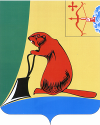 КОНТРОЛЬНО – СЧЕТНАЯ КОМИССИЯ ТУЖИНСКОГО РАЙОНА